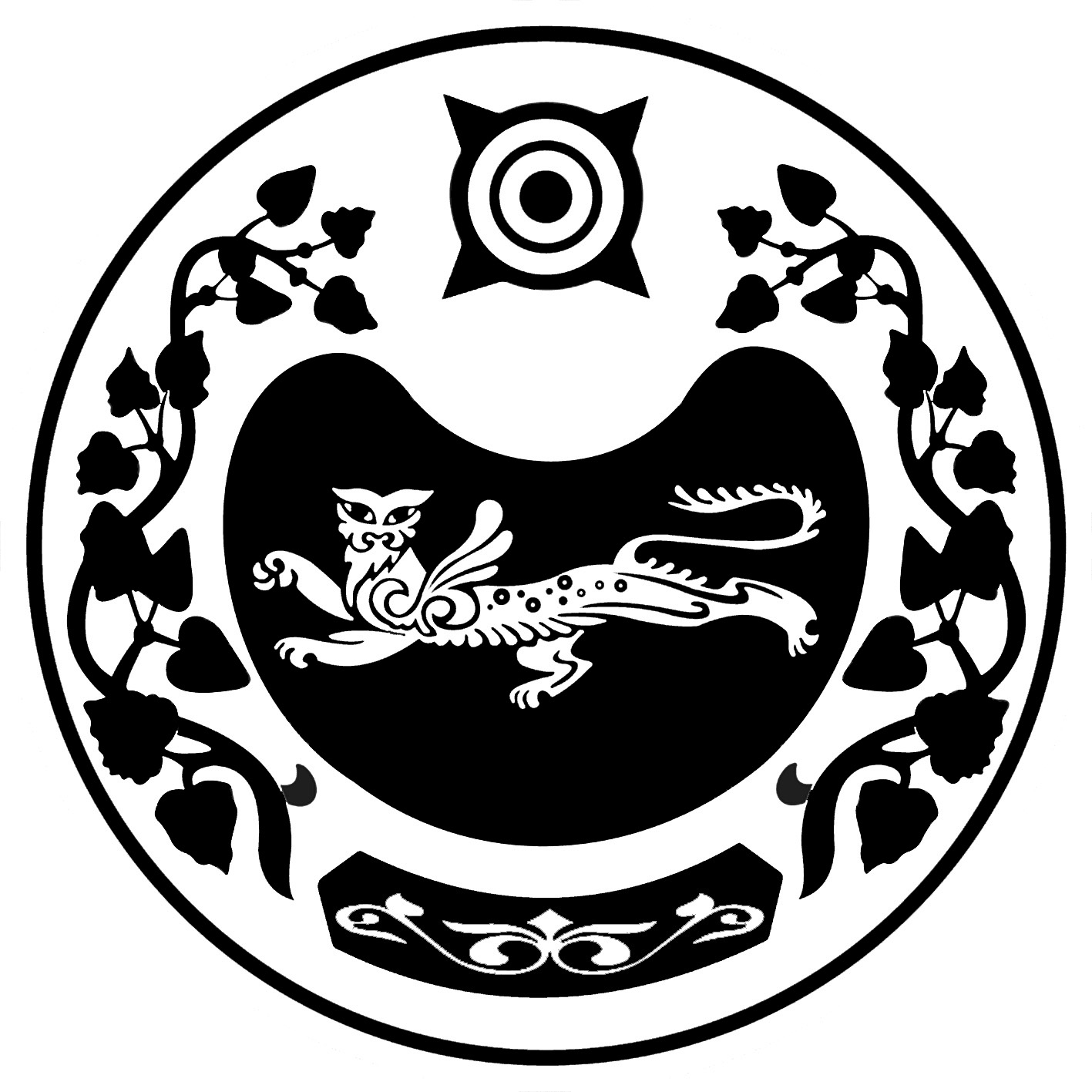 РОССИЯ ФЕДЕРАЦИЯЗЫ	            		РОССИЙСКАЯ ФЕДЕРАЦИЯХАКАС  РЕСПУБЛИКАНЫН                                 РЕСПУБЛИКА  ХАКАСИЯАFБАН ПИЛТİРİ			             	АДМИНИСТРАЦИЯ         ПЎДİСТİН АДМИНИСТРАЦИЯЗЫ		    УСТЬ-АБАКАНСКОГО ПОССОВЕТАП О С Т А Н О В Л Е Н И Е                            От 08.04.2021г.                                                          №  63/1-прп Усть-АбаканОб установлении особого противопожарного режима на территории МО Усть-Абаканский поссовет	В соответствии с федеральными законами от 21.12.1994 № 69-ФЗ «О пожарной безопасности» (с последующими изменениями), от 22.07.2008 № 123-ФЗ «Технический регламент о требованиях пожарной безопасности» (с последующими изменениями), постановлением Правительства Российской Федерации от 16.09.2020 № 1479 «Об утверждении Правил противопожарного режима в Российской Федерации» (с последующими изменениями), Законом Республики Хакасия от 28.06.2006 № 34-ЗРХ «О пожарной безопасности» (с последующими изменениями), постановлением Правительства  Республики Хакасия от 04.05.2016 № 202 «об утверждении Порядка установления особого противопожарного режима на территории Республики Хакасия» (с последующими изменениями), решением Комиссии по предупреждению и ликвидации чрезвычайных ситуаций и обеспечению пожарной безопасности Республики Хакасия от 30.03.2021 № 7, в связи с повышенной пожарной опасностью на  территории Республики Хакасия, ростом в марте 2021 года количества палов травы, техногенных и степных пожаров, прогнозируемым установлением в апреле 2021 года жаркой и ветреной погоды, а также в целях обеспечения пожарной безопасности на территории Республики ХакасияПОСТАНОВЛЯЕТ:Установить с 10 апреля по 10 мая 2021 года на территории МО Усть-Абаканский поссовет особый противопожарный режим.На период действия особого противопожарного режима на территории МО Усть-Абаканский поссовет:- запретить разведение косторов для сжигания порубочных остатков, сухой травы, мусора, тары и т. д., проведение пожароопасных работ на землях сельскохозяйственного назначения, особо охраняемых природных территорий регионального значения, землях запаса, вдоль дорог, в зонах рек и озер, на территориях сельских поселений, садоводческих и огороднических некоммерческих товариществ, на предприятиях и организациях независимо от  организационно-правовых форм и форм собственности;- ввести на период устойчивой сухой, жаркой и ветреной погоды при объявлении штормового предупреждения запрет на топку печей, кухонных очагов и котельных установок без дымников, искрогасителей или других подобных устройств;- запретить проведение массовых мероприятий на объектах, не оборудованных или имеющих неисправные системы пожарной автоматики и оповещения, не имеющих телефонной связи, не имеющих необходимого количества эвакуационных выходов лбо если эвакуационные выходы не  соответствуют требованиям, предусмотренным Федеральным законом от 22.07.2008 № 123-ФЗ «Технический регламент о требованиях пожарной безопасности».Специалисту по вопросам ЖКХ Рябчевкому В.В.:- организовать патрулирование территории МО Усть-Абаканского поссовета силами добровольных пожарных с первичными средствами пожаротушения;- подготовить для возможного использования в тушении пожаров имеющуюся водовозную и землеройную технику;- реализовать мероприятия противопожарной пропаганды через местные средства массовой информации, на собраниях и сходах граждан по месту их  жительства с проведением инструктажа по вопросам обеспечения пожарной  безопасности;- уточнить порядок оповещения и информирования населения о чрезвычайных ситуациях, связанных с природными пожарами, а также порядок сбора и привлечения населения к тушению пожаров с использованием всех возможных средств оповещения (звуковая и световая сигнализации, громкоговорители, посыльные, рельсы, передвижные средства оповещения, средства массовой информации, подворовый обход) и обеспечить эффективное его применение;- обеспечить информирование населения о развитии пожарной обстановки, по вопросам готовности к действиям при угрозе и возникновении чрезвычайной ситуации, связанной с природными пожарами;- организовать обходы жителей частного сектора с целью проведения разъяснительной работы по предупреждению пожаров, обратить особое внимание на места проживания малоимущих семей, социально неадаптированных групп населения;- создать в необходимых размерах резервный фонд горюче-смазочных материалов и огнетушащих средств;- принимать меры по своевременному задействованию сегментов региональной автоматизированной системы централизованного оповещения для оперативного информирования населения поселка и заинтересованных должностных лиц о происшествиях и чрезвычайных ситуациях;- предпринять меры по локализации пала травы силами населения, в том числе силами добровольных пожарных, до прибытия подразделений Государственной противопожарной службы;- разработать алгоритм действий для экстренной эвакуации населения, детей с объектов оздоровления, расположенных в массивах, с указанием задействованного автотранспорта в случае угрозы и возникновения природных (ландшафтных) и бытовых пожаров;- разработать и выполнить мероприятия, исключающие возможность переброса огня при природных (ландшафтных) пожарах на здания, сооружения и жилой сектор;- организовать и провести комплекс мероприятий по уборке и вывозу горючего мусора с территорий населенного пункта и погостов (кладбищ), по очистке и восстановлению минерализованных полос;- привести в исправное состояние источники противопожарного водоснабжения и первичные средства пожаротушения;- организовать постоянный мониторинг пожарной обстановки на  территории населенного пункта, садоводческих и огороднических некоммерческих товариществ, землях сельскохозяйственного назначения, обеспечить эффективную работу патрульных, патрульно-маневренных групп поссовета в целях контроля за пожарной обстановкой, реагирования на угрозу и возникновение чрезвычайной ситуации, связанной с природными пожарами, принятия мер по выявлению и оперативному тушению источников открытого огня;- организовать рейды по местам отдыха граждан, территориям садоводческих и огороднических некоммерческих товариществ с целью пресечения возможных нарушений требований пожарной безопасности.Рекомендовать руководителям МУП «ТеплоВодоРесурс», КДЦ «Имидж», МКУ СДК «Подхоз»:- провести внеплановые противопожарные инструктажи и дополнительные практические занятия для работников по отработке действий при возникновении пожаров и эвакуации из зданий (сооружений);- привести в исправное состояние источники противопожарного водоснабжения и первичные средства пожаротушения;- подготовить для возможного использования в тушении пожаров имеющуюся водовозную и землеройную технику.Глава  Усть-Абаканского поссовета	            	                                    Н.В. Леонченко 